T.C. 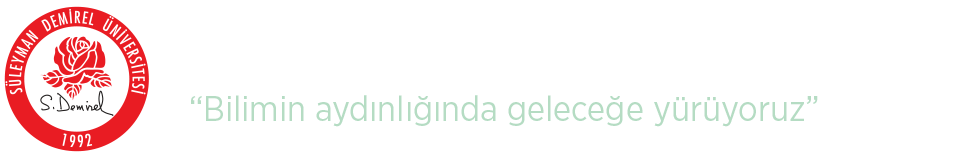 SÜLEYMAN DEMİREL ÜNİVERSİTESİEĞİTİM FAKÜLTESİMATEMATİK VE FEN BİLİMLERİ EĞİTİMİ BÖLÜM BAŞKANLIĞINAFakültemiz …………………………………………………………………...…..………………………………..... Bölümü …………………..………………………………  numaralı …………………...………. Sınıf öğrencisiyim. Süleyman Demirel Üniversitesi Özel Öğrenci Yönergesinin 
4. maddesinin 1. fıkrasınca özel öğrenci olarak  …………………………………….. eğitim-öğretim yılı güz/bahar yarıyılından itibaren ………………………………………………………………….………………………………………………………. Üniversitesi ………………………………………………………………………………….,…………………………. Fakültesi …………………………………………………………………..………………… Bölümü’nde eğitim ve öğretimime devam etmek istiyorum.Bilgilerinizi ve gereğini arz ederim. Ek:    -Transkript         - Özel Öğrenci Öğrenim Protokolü         - Eklenmek istenen belge  ÖZEL ÖĞRENCİ OLARAK GİDEN ÖĞRENCİNİN ALACAĞI DERSLER Öğrencinin Okul Numarası	:Öğrencinin Adı Soyadı	:Gideceği Üniversite	:Gittiği Eğitim-Öğretim Yılı ve Dönemi	:Adres : ………………………………………………………………………………………………………………  Tarih	: ………………………………………….……………...…………..             ………………………………………………………………………………………………………………İmza	: ………………………………………….……………...…………..Tel      : ………………………………………………………………………………………………………………    Adı Soyadı	: ………………………………………….……………...…………..e-mail  : ………………………………………………………………………………………………………………    Alınacak Derslerin KoduDiğer Üniversitedeki DerslerDerslerin Kredisi (AKTS)Sayılacak Derslerin Kodu (SDÜ)Sayılacak Dersler (SDÜ)Derslerin Kredisi (AKTS)TOPLAMTOPLAMTOPLAMTOPLAM